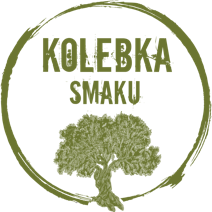 DevProjects Rafał Kalinowskiul. Polna 28, 21-500 Biała Podlaskatel.: + 48 782 699 313e-mail: reklamacje@kolebkasmaku.pl OŚWIADCZENIE O ODSTĄPIENIU OD UMOWY SPRZEDAŻYNiniejszym oświadczam, że odstępuję od Umowy Sprzedaży następujących towarów:(*) niepotrzebne skreślić…………………………………………….…….
Miejscowość, data, podpis KlientaNazwa ProduktuIlośćData zamówienia:Data odbioru zamówienia:Imię i nazwisko Klienta:Adres Klienta:Proszę dokonać zwrotu na niniejszy numer rachunku bankowego / w następujący sposób*